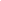 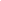 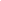 Type Newspaper Title HereType TextType Date HereTitleby: Your Name Here**Title* Titleby: Your Name Here*Page 1Continued on Next Page